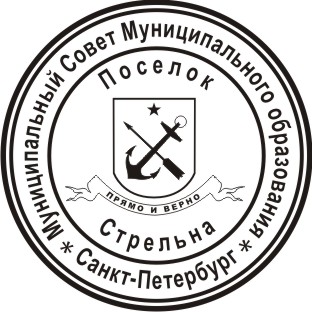 МЕСТНАЯ АДМИНИСТРАЦИЯМУНИЦИПАЛЬНОГО ОБРАЗОВАНИЯ ПОСЕЛОК СТРЕЛЬНАПОСТАНОВЛЕНИЕО внесении изменений в Постановление Местной администрации Муниципального образования поселок Стрельна от 15 января 2013 г. № 03 «Об утверждении Перечня муниципальных услуг, предоставляемых по принципу «одного окна» в многофункциональных центрах предоставления государственных (муниципальных) услуг в Санкт-Петербурге».      В соответствии с  Законом Санкт-Петербурга от 25 декабря 2015 года № 871-170 «О внесении изменения в Закон Санкт-Петербурга от 23 сентября 2009 года № 420-79 «Об организации местного самоуправления в Санкт-Петербурге» ПОСТАНОВЛЯЮ:1.Внести  в Постановление Местной администрации Муниципального образования поселок Стрельна от 15 января 2013 г. № 03 «Об утверждении Перечня муниципальных услуг, предоставляемых по принципу «одного окна» в многофункциональных центрах предоставления государственных (муниципальных) услуг в Санкт-Петербурге» изменение, исключив из перечня муниципальных услуг, предоставляемых по принципу «одного окна» в многофункциональных центрах предоставления государственных,  муниципальную услугу по выдаче религиозным группам  подтверждения существования на территории муниципального образования.2.Специалисту 1 категории общего отдела Ефименко Г.П. проинформировать Санкт-Петербургское государственное казенное учреждение «Многофункциональный центр предоставления государственных и муниципальных услуг» о внесении изменений в перечень муниципальных услуг,   предоставляемых по принципу одного окна в многофункциональных центрах предоставления государственных (муниципальных) услуг в Санкт-Петербурге и отмене административного регламента «Выдача  религиозным группам  подтверждения существования на территории муниципального образования».3.Контроль за исполнением настоящего Постановления оставляю за собой. 4. Настоящее Постановление вступает в силу с момента его принятия. Глава местной администрации 						                      	И.А. КлимачеваСогласовано:Заместитель  Главы МА ____________________________________________ Н.А. ДергачеваСогласовано:Главный бухгалтер    ___________________________________________Г. Г. МокиенкоГлавный специалист-юрисконсульт______________________________  В. А. Яковлев_______11.02.2016_________	поселок Стрельна№___10____